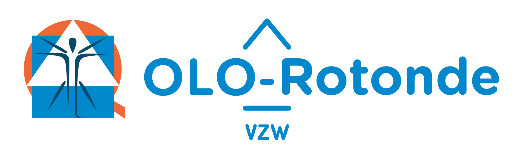 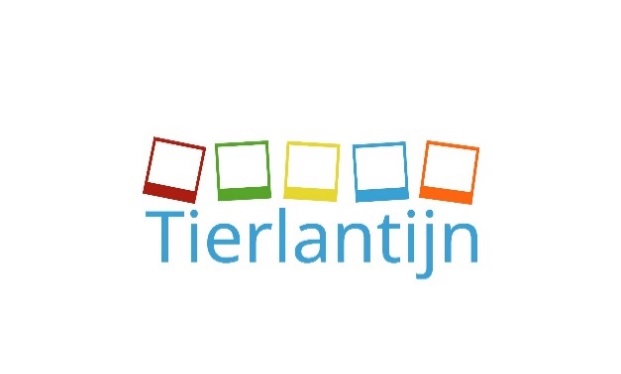 Reservatie 3e trimester 2022-2023 (1formulier/kind)Een reservatie is enkel geldig indien het inschrijvingsdossier van uw kind in orde is.Hiervoor stuurt u een mailtje naar de locatie waar u opvang wenst of voor kinderen met specifieke zorgbehoefte naar info@tierlantijn.be . Kind gegevensNaam en voornaam kind: 	Geboortedatum: 	Bijzonderheden: (allergieën, aanpak, geen snoep, zindelijk,…)			Naam ouder:	E-mail:	Adres:	Tel.nr.:		Zijn er gegevens veranderd?    Ja    Nee Indien ja, gelieve het formulier “Wijziging inlichtingenfiche kind” in te vullen. Dit formulier vindt u terug op één van onze locaties of op onze website.Opvangplan Locatie (schrappen wat niet past):Wanneer wordt uw kind opgehaald op de opvang? Markeer hieronder het meest juiste uur.Zet een kruisje op de gewenste opvangmomenten. Reserveer enkel voor schooldagen.  VO: voorschoolse opvang           NO: naschoolse opvang		      vakantieopvang 	       feestdag										Datum + handtekening:	Belangrijke dataRaadpleeg ons huishoudelijk reglement en bijlage kosten en vergoedingen voor verdere informatie omtrent de reservatievoorwaarden.Driehoek Kaart MolentjeSpeelkasteelTer HeideLange Wapper15:15u – 16:00u16:00u -16:30u16:30u - 17:00u17:00u – 18:00Na 18uaprilMAMAMADIDIDIWOWOWOWOWODODODODOVRVRVRmeimeiMAMAMAMADIDIDIDIDIWOWOWOWOWODODODODODOVRVRVRVRWEEK 14313131444555556666777WEEK 18WEEK 18242424242222233333444445555VOVONONONOVOVONONONOVOVONONONOVOVONONOWEEK 15101010111111121212121213131313141414WEEK 19WEEK 198888999991010101010111111111112121212VOVONOVONONONOVOVONONONOVOVONONONOVOVONONONOVOVONONOWEEK 16171717181818191919191920202020212121WEEK 20WEEK 201515151516161616161717171717181818181819191919VOVONOVONONOVOVONONONOVOVONONOVOVONOVONONONOVOVONONONOVOVONONONOVOVONONONOVOVONONOWEEK 17242424252525262626262627272727282828WEEK 21WEEK 212222222223232323232424242424252525252526262626VOVONOVONONOVOVONONONOVOVONONOVOVONOVONONONOVOVONONONOVOVONONONOVOVONONONOVOVONONOWEEK 22WEEK 22292929292930303030303131313131VOVOVONONOVOVOVONONOVOVOVONONOjuniMAMAMADIDIDIWOWOWOWOWODODODODOVRVRVRWEEK 221111222VOVONONOVOVONOWEEK 23555666777778888999VOVONOVONONOVOVONONONOVOVONONOVOVONOWEEK 24121212131313141414141415151515161616VOVONOVONONOVOVONONONOVOVONONOVOVONOWEEK 25191919202020212121212122222222232323VOVONOVONONOVOVONONONOVOVONONOVOVONOWEEK 26262626272727282828282829292929303030VOVONOVONONOVOVONONONOVOVONONOVOVONOHoe reserveren?Online via deze link:Driehoek-Kaart-Molentje-Speelkasteel-Ter HeideLange WapperHebt u nog geen gebruikersnaam en wachtwoord neem contact op met de locatie.Per e-mail met dit formulierIBO Driehoek:	       tel: 0488 29 67 86	       e-mail: driehoek@tierlantijn.be IBO Kaart:	       tel: 0496 63 31 10	       e-mail: kaart@tierlantijn.be IBO Molentje:	       tel: 0494 79 98 70	       e-mail: molentje@tierlantijn.be IBO Speelkasteel:    tel: 0494 71 50 19	       e-mail: speelkasteel@tierlantijn.be IBO Ter Heide:         tel: 0496 78 91 08                 e-mail: terheide@tierlantijn.be IBO Lange Wapper:  tel: 0492 72 25 00                 e-mail: langewapper@tierlantijn.be   Na verwerking krijgt u hierover een bericht.Wanneer? Vanaf woensdag 1 februari 2023, 19u Reservaties die vroeger binnen komen worden niet verwerkt of als laatste die dagFormulieren BeschikbaarOnline reserveren of binnen brengen per e-mail vanaf 19u1st trimester (sept-dec 2023)donderdag 25 mei 2023woensdag 7 juni 2023